BABECZKI Z CZEKOLADĄ      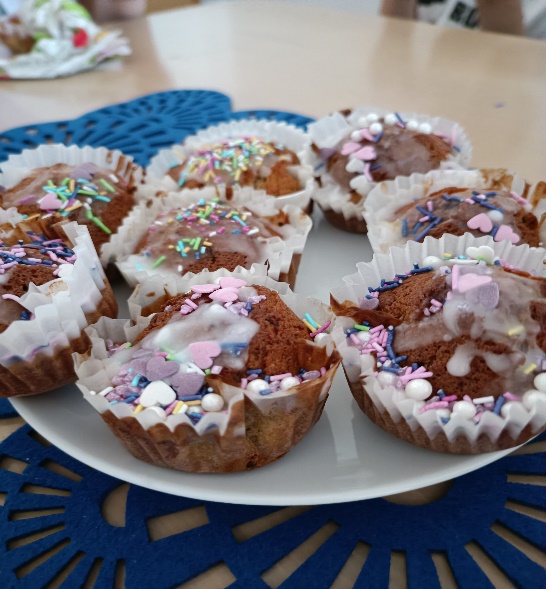 340g mąki pszennej1 op. budyniu waniliowego                                                     2 łyżeczki proszku do pieczenia1 łyżeczka sody oczyszczonej330g drobnego cukru375 ml mleka250 ml oleju2 jajka100g posiekanej gorzkiej czekoladySuche składniki i mokre składniki wymieszaj osobno, następnie do mokrych dodaj suche oraz kawałki czekolady i wymieszaj. Nakładaj do około 2/3 wysokości papilotów.Piecz w temp. 180*C przez około 20 min.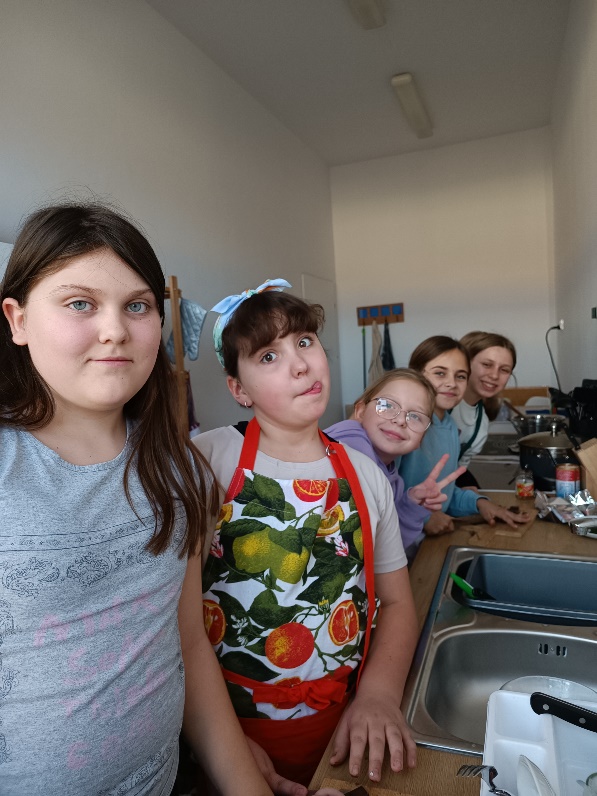 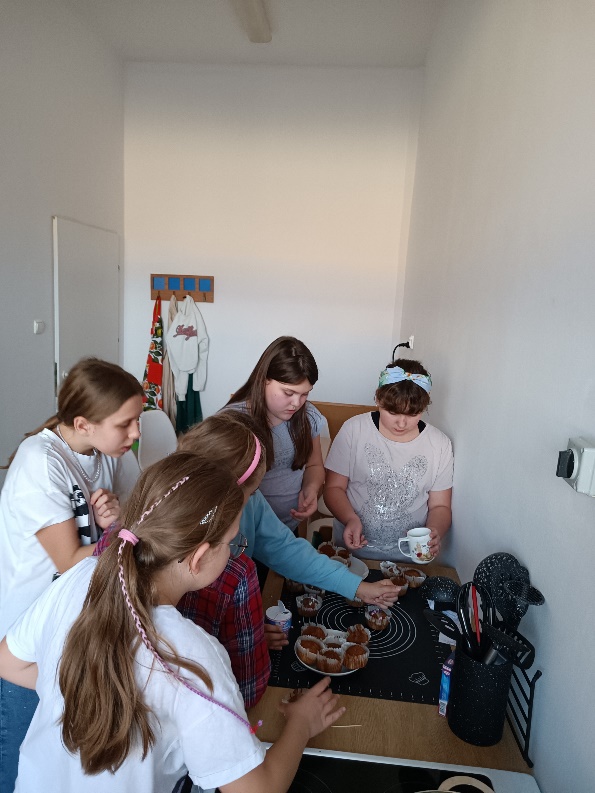 I zupa pomidorowa też była!!!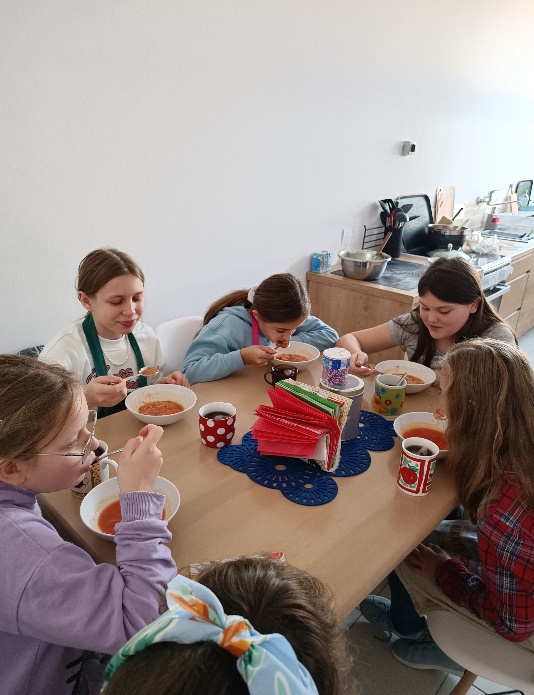 